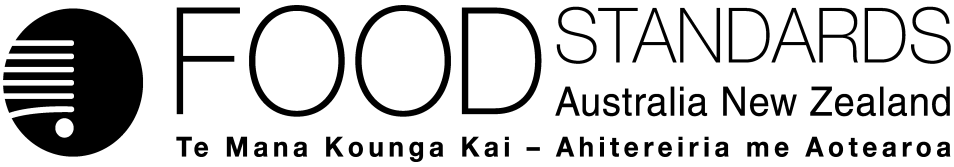 18 January 2016[01–16]Administrative Assessment Report – Application A1124Alternative DHA-rich Algal Oil for Infant Formula Products DecisionChargesApplication Handbook requirementsConsultation & assessment timeframeDate received:  4 November 2105Date due for completion of administrative assessment:  25 November 2015Date completed:  11 December 2015Date received:  4 November 2105Date due for completion of administrative assessment:  25 November 2015Date completed:  11 December 2015Date received:  4 November 2105Date due for completion of administrative assessment:  25 November 2015Date completed:  11 December 2015Applicant:  DSM Nutritional ProductsApplicant:  DSM Nutritional ProductsPotentially affected standards:Sched 3, Std 2.9.1Brief description of Application:To permit the addition of DHA-rich algal oil from Schizochytrium sp. as an alternative or replacement oil for other currently permitted DHA-rich algal oils added to infant formula products.Brief description of Application:To permit the addition of DHA-rich algal oil from Schizochytrium sp. as an alternative or replacement oil for other currently permitted DHA-rich algal oils added to infant formula products.Potentially affected standards:Sched 3, Std 2.9.1Procedure:  GeneralEstimated total hours: Max 1000 hoursReasons why:Nutritive substance to be added to infant formula products. Provisional estimated start work:  Late April 2016Application acceptedDate:  11 December 2015 Has the Applicant requested confidential commercial information status? Yes	No✔Has the Applicant provided justification for confidential commercial information request? Yes	No	N/A✔Has the Applicant sought special consideration e.g. novel food exclusivity, two separate applications which need to be progressed together?Yes	No✔Does FSANZ consider that the application confers an exclusive capturable commercial benefit on the Applicant?Yes	No ✔Does the Applicant want to expedite consideration of this Application?Yes	No✔Not known Which Guidelines within the Part 3 of the Application Handbook apply to this Application?3.3.3, 3.6.2Is the checklist completed?Yes✔	NoDoes the Application meet the requirements of the relevant Guidelines?  Yes✔	NoDoes the Application relate to a matter that may be developed as a food regulatory measure, or that warrants a variation of a food regulatory measure?Yes✔	NoIf no, why not?Is the Application so similar to a previous application or proposal for the development or variation of a food regulatory measure that it ought not to be accepted?Yes	No✔If no, why not?The Application seeks permission for DHA use as a nutritive substance in infant formula products. It is noted that there is an approval for similar oils as a novel food. Did the Applicant identify the Procedure that, in their view, applies to the consideration of this Application?Yes✔	NoIf yes, indicate which Procedure: GeneralOther Comments or Relevant Matters:NilProposed length of public consultation period:  6 weeksProposed timeframe for assessment:‘Early Bird Notification’ due:  14 January 2016Commence assessment (clock start)	Early June 2016Completion of assessment & preparation of draft food reg measure	Mid-Oct 2016Public comment	Late Oct – early Dec 2016Board to complete approval	Early March 2017Notification to Forum	Mid-March 2017Anticipated gazettal if no review requested	Late May 2017